Havenstreet and Ashey Parish Council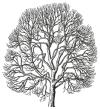 Clerk: Chris Binnie146 Marlborough RoadRydeIsle of WightPO33 1ARTel: 01983 565334clerk@havenstreetandasheypc.co.uk6 December 2013TO: All Members of Havenstreet and Ashey Parish CouncilDear CouncillorYou are hereby summoned to attend a meeting of Havenstreet and Ashey Parish Council to be held at the Community Centre, Main Road, Havenstreet, on Thursday 12 December 2013 at 7pm, for the purpose of transacting the following business.C BinnieClerkA 15 minute Public Forum will precede the Parish Council MeetingMembers of the public are invited to address the meeting, about matters to be discussed.AGENDA  ApologiesTo receive apologies for absenceDeclarations of InterestTo receive any declarations of interestsMinutes of previous meetingsTo take as read and confirm as accurate the minutes of the meeting held on 7 November 2013.Chairman’s ReportTo receive the Chairman’s reportQuestions to the ChairTo address any questions to the Chairman(No substantive decisions can be taken under this item)Isle of Wight Councillor’s ReportTo receive the Isle of Wight Councillors reportOther ReportsTo receive reports from Councillor Representatives on outside bodies:Havenstreet Community AssociationIsle of Wight Association of Local CouncilsCommunity Bus PartnershipRoute 34 Community BusTo consider proposed changes to the service and timetable.          9.      Planning                 a) To consider the following planning application: 			TCP/31537/A – P/01387/13			Land off Bridlesford Road, Newport (opposite Lyn Bottom tip)			Extension to existing building to enclose waste picking station.       b) To consider any other new applications or notifications, and to note            decisions  on any previous applications.              10.      Clerk’s ReportTo receive any reports submitted by the Clerk. 11.     CorrespondenceTo consider any correspondence received.     12.      Finance       	    	a. To authorise payment of accounts.	    	b. To note the IOW Council’s 2014-15 Tax Base and Precept letter,  		     dated 15 November 2013.13.      Date of Next Meeting  Thursday 9 January 2014, at Havenstreet Community Centre, at 7pm.